第６５回広島県公民館大会《開催要領》１　テーマ　地方創生元年！公民館・公民館類似施設の役割とは２　と　き　平成２７年１０月８日（木）午前１０時～（受付開始 ９時３０分）３　ところ　　向原生涯学習センターみらい　ホール　　　　　　（広島県安芸高田市向原町坂３３３番地）４　主　催　広島県公民館連合会　　　　　　第６５回広島県公民館大会実行委員会５　後　援　広島県教育委員会　　　　　　安芸高田市　安芸高田市教育委員会　　　　　　北広島町教育委員会　　　　　　安芸太田町教育委員会　　　　　　広島県社会教育委員連絡協議会６　参加者　公民館関係者　教育委員　社会教育委員　　　　　　公民館運営審議会委員　社会教育団体関係者　　　　　　教育委員会事務局職員　学校教育関係者　　　　　　地域づくり推進団体関係者　ほか７　日　程9:30　　 10:00　　　　　 10:40　　　　　　　　 12:00　　　 13:00　　　　　　　13:40　　　　　　　　　　　 15:10　 15:30８　講演　　演題　「地域と時代の分水嶺としての社会教育」　　講師　　神奈川大学理事長付特別審議役（前内閣官房まち・しごと創生本部事務局参事官）　　小山　竜司　氏９　アトラクション　　尺八とピアノによる演奏　　大中　義治氏・品川　真知子氏10　全体協議　　コーディネーター　　　広島経済大学教授　　　広島県立生涯学習センター生涯学習マネージャー　　　志々田　まなみ　氏　　実践事例報告　　　[山県郡北広島町（千代田中央公民館）]　　　　テーマ：「家庭学習支援事業“ネット塾”の取り組み｣　　　　発表者：辰川　勝則　氏　　　[福山市（今津公民館）]　　　　テーマ：「地域の元気応援事業　―　つなげよう　みんなの笑顔　―」　　　　発表者：井田　直子　氏　　　[大竹市（玖波公民館）]　　　　テーマ：「第６７回優良公民館表彰最優秀館　玖波公民館　　　　　　　　自主事業「地域ジン学びのカフェプロジェクト｣」　　　　発表者：河内　ひとみ　氏11　参加申込（１）各市町で、参加者及び参加費を取りまとめ、参加申込書により９月１８日（金）までに、第６５回広島県公民館大会実行委員会事務局（安芸高田市教育委員会生涯学習課）へＦＡＸ又はメールで申し込んでください。併せて、記載の《振込先》へ参加費を振り込んでください。（２）参加費は一人につき２,０００円です。（３）来賓、大会役員、被表彰者の参加費は不要です。申込書の備考欄にその旨を記入してください。（４）弁当を８００円（お茶付）で用意します。希望者は、参加申込書に○印を記入してください。代金は、当日会場にてお支払いください。弁当の領収書が必要な方は、備考欄にその旨をご記入ください。12　お問合せ先　　第６５回広島県公民館大会実行委員会事務局　　安芸高田市教育委員会生涯学習課　　（担当：森岡・森川）　　　〒７３１－０５９２　　　広島県安芸高田市吉田町吉田７６１番地　　　　TEL:0826-42-0054　　　　FAX:0826-42-4396　　　　e-mail: shohgaigakushu@city.akitakata.lg.jp※参加申込書裏面13　参加申込書（自治体名　　　　　　　　　　）※ 弁当を希望される方は、弁当希望欄に○印をつけてください。領収書が必要な方はその旨を備考欄にご記入ください。振込金額　　　　　参加費　　　　　名分×２,０００円＝　　　　　　円　　　　　　　　　　　　　　　　合　計　　　　　　　　　 円　ご担当者様　　所属・名前　　　　　　　　　　　　　　　　　　　　　　　　　　　　　　電話番号　　　　　　　　　　　　　　　　　　　　　　　　　　　　　　ﾒｰﾙｱﾄﾞﾚｽ　　　　　　　　　　　　　　　　　　　　　　　　　　　　《振込先》　金融機関　広島北部農業協同組合　千代田支店　預金種目　普通　口座番号　００４９０１７　(ふりがな)　げいほくちくこうみんかんれんらくきようぎかいかいちようまつのひろし　口座名義　芸北地区公民館連絡協議会　会長　松野　博志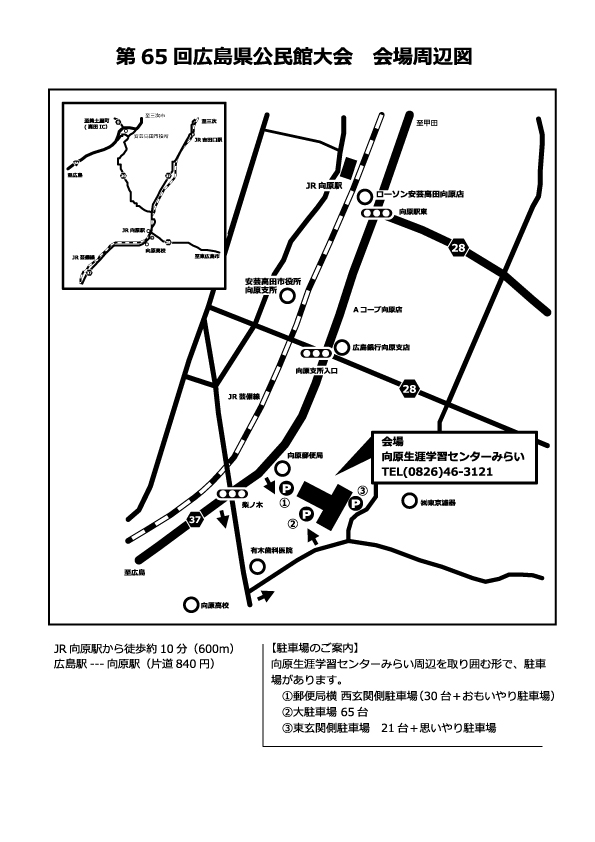 受付開会行事表彰式講　　　　　演昼休憩アトラクション実践事例報告全 体 協 議閉会行事NO名　　前所　　属弁当希望備　　考12345678910　弁当希望数：　　　　　　　　　　個　弁当希望数：　　　　　　　　　　個　弁当希望数：　　　　　　　　　　個　弁当希望数：　　　　　　　　　　個　弁当希望数：　　　　　　　　　　個　予定車両台数　　　①バス　　　　台　　　　②公用車等　　　　台　予定車両台数　　　①バス　　　　台　　　　②公用車等　　　　台　予定車両台数　　　①バス　　　　台　　　　②公用車等　　　　台　予定車両台数　　　①バス　　　　台　　　　②公用車等　　　　台　予定車両台数　　　①バス　　　　台　　　　②公用車等　　　　台